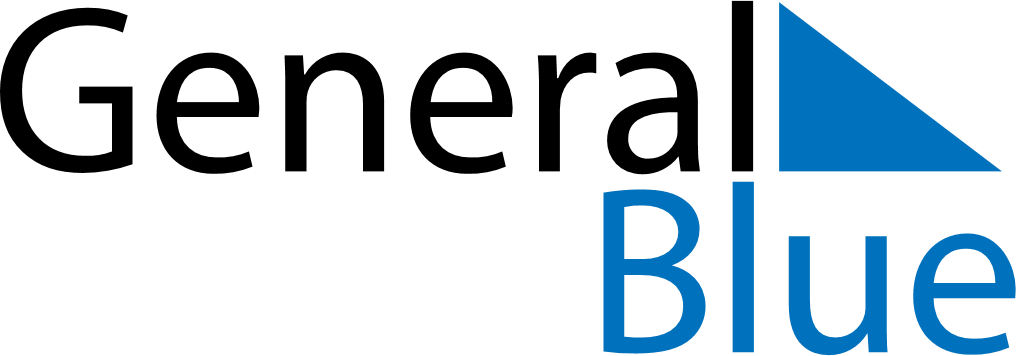 March 2024March 2024March 2024March 2024March 2024March 2024March 2024Babahoyo, Los Rios, EcuadorBabahoyo, Los Rios, EcuadorBabahoyo, Los Rios, EcuadorBabahoyo, Los Rios, EcuadorBabahoyo, Los Rios, EcuadorBabahoyo, Los Rios, EcuadorBabahoyo, Los Rios, EcuadorSundayMondayMondayTuesdayWednesdayThursdayFridaySaturday12Sunrise: 6:26 AMSunset: 6:34 PMDaylight: 12 hours and 8 minutes.Sunrise: 6:25 AMSunset: 6:34 PMDaylight: 12 hours and 8 minutes.34456789Sunrise: 6:25 AMSunset: 6:34 PMDaylight: 12 hours and 8 minutes.Sunrise: 6:25 AMSunset: 6:33 PMDaylight: 12 hours and 8 minutes.Sunrise: 6:25 AMSunset: 6:33 PMDaylight: 12 hours and 8 minutes.Sunrise: 6:25 AMSunset: 6:33 PMDaylight: 12 hours and 8 minutes.Sunrise: 6:25 AMSunset: 6:33 PMDaylight: 12 hours and 8 minutes.Sunrise: 6:25 AMSunset: 6:33 PMDaylight: 12 hours and 7 minutes.Sunrise: 6:24 AMSunset: 6:32 PMDaylight: 12 hours and 7 minutes.Sunrise: 6:24 AMSunset: 6:32 PMDaylight: 12 hours and 7 minutes.1011111213141516Sunrise: 6:24 AMSunset: 6:32 PMDaylight: 12 hours and 7 minutes.Sunrise: 6:24 AMSunset: 6:31 PMDaylight: 12 hours and 7 minutes.Sunrise: 6:24 AMSunset: 6:31 PMDaylight: 12 hours and 7 minutes.Sunrise: 6:24 AMSunset: 6:31 PMDaylight: 12 hours and 7 minutes.Sunrise: 6:23 AMSunset: 6:31 PMDaylight: 12 hours and 7 minutes.Sunrise: 6:23 AMSunset: 6:30 PMDaylight: 12 hours and 7 minutes.Sunrise: 6:23 AMSunset: 6:30 PMDaylight: 12 hours and 7 minutes.Sunrise: 6:23 AMSunset: 6:30 PMDaylight: 12 hours and 7 minutes.1718181920212223Sunrise: 6:22 AMSunset: 6:29 PMDaylight: 12 hours and 6 minutes.Sunrise: 6:22 AMSunset: 6:29 PMDaylight: 12 hours and 6 minutes.Sunrise: 6:22 AMSunset: 6:29 PMDaylight: 12 hours and 6 minutes.Sunrise: 6:22 AMSunset: 6:29 PMDaylight: 12 hours and 6 minutes.Sunrise: 6:22 AMSunset: 6:28 PMDaylight: 12 hours and 6 minutes.Sunrise: 6:21 AMSunset: 6:28 PMDaylight: 12 hours and 6 minutes.Sunrise: 6:21 AMSunset: 6:28 PMDaylight: 12 hours and 6 minutes.Sunrise: 6:21 AMSunset: 6:27 PMDaylight: 12 hours and 6 minutes.2425252627282930Sunrise: 6:21 AMSunset: 6:27 PMDaylight: 12 hours and 6 minutes.Sunrise: 6:20 AMSunset: 6:27 PMDaylight: 12 hours and 6 minutes.Sunrise: 6:20 AMSunset: 6:27 PMDaylight: 12 hours and 6 minutes.Sunrise: 6:20 AMSunset: 6:26 PMDaylight: 12 hours and 6 minutes.Sunrise: 6:20 AMSunset: 6:26 PMDaylight: 12 hours and 5 minutes.Sunrise: 6:20 AMSunset: 6:26 PMDaylight: 12 hours and 5 minutes.Sunrise: 6:19 AMSunset: 6:25 PMDaylight: 12 hours and 5 minutes.Sunrise: 6:19 AMSunset: 6:25 PMDaylight: 12 hours and 5 minutes.31Sunrise: 6:19 AMSunset: 6:25 PMDaylight: 12 hours and 5 minutes.